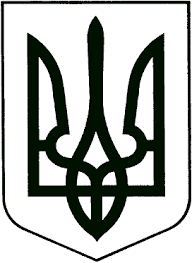 ВИКОНАВЧИЙ КОМІТЕТЗВЯГЕЛЬСЬКОЇ МІСЬКОЇ РАДИРІШЕННЯ29.03.2023  			                                                                               № 711Про Звягельську міську субланку Звягельської районної ланки Житомирської обласної територіальної підсистеми єдиної державної системи цивільного захистуКеруючись підпунктом 3 пункту «б» статті 361 Закону України «Про місцеве самоврядування в Україні», пункту 2 статті 19 Кодексу цивільного захисту України, постанов Кабінету Міністрів України від 09.01.2014 № 11 «Про затвердження Положення про єдину державну систему цивільного захисту», від 11.03.2015 № 101 «Про затвердження типових положень про функціональну і територіальну підсистеми єдиної державної системи цивільного захисту», від 08.07.2015 №469 «Про затвердження Положення про спеціалізовані служби цивільного захисту», від 21.08.2013 № 616 «Про затвердження Положення про добровільні формування цивільного захисту», з метою створення системи цивільного захисту населення в територіальній громаді, виконавчий комітет міської радиВИРІШИВ:Затвердити:Положення про Звягельську міську субланку Звягельської районної ланки Житомирської обласної територіальної підсистеми єдиної державної системи цивільного захисту згідно додатку 1.Положення про формування цивільного захисту Звягельської міської субланки Звягельської районної ланки Житомирської обласної територіальної підсистеми єдиної державної системи цивільного захисту згідно додатку 2. Контроль за виконанням цього рішення покласти на заступника міського голови  Якубова В.О.Міський голова                                                                               Микола БОРОВЕЦЬ Додаток 1до рішення виконавчого комітету міської радивід                      № ПОЛОЖЕННЯпро Звягельську міську субланку Звягельської районної ланки Житомирської обласної територіальної підсистеми єдиної державної системи цивільного захистуЦе Положення визначає організацію, завдання, склад сил і засобів, порядок діяльності Звягельської міської субланки Звягельської районної ланки Житомирської обласної територіальної підсистеми єдиної державної системи цивільного захисту (далі – субланка).У цьому Положенні термін «субланка» вживається у значенні складової частини єдиної державної системи цивільного захисту, яка утворюється у Звягельській міській територіальній громаді і до якої входять органи управління та підпорядковані їм сили цивільного захисту, відповідні суб'єкти господарювання, які виконують завдання цивільного захисту.Метою створення та функціонування субланки є здійснення заходів щодо захисту населення, території, навколишнього природного середовища та майна громади від надзвичайних ситуацій шляхом запобігання таким ситуаціям, ліквідації їх наслідків і надання допомоги постраждалим у мирний час та в особливий період.Основними завданнями субланки є:забезпечення готовності органів управління та підпорядкованих сил цивільного захисту до дій, спрямованих на запобігання і реагування на надзвичайні ситуації або небезпечні події;організація та здійснення заходів щодо захисту населення і територій від надзвичайних ситуацій;планування заходів цивільного захисту;організація оповіщення населення про загрозу та виникнення надзвичайних ситуацій, своєчасне та достовірне інформування про фактичну обстановку та вжиті заходи;проведення рятувальних та інших невідкладних робіт з ліквідації наслідків надзвичайних ситуацій, організація життєзабезпечення постраждалого населення;ліквідація наслідків надзвичайних ситуацій або небезпечних подій;проведення моніторингу і прогнозування виникнення надзвичайних ситуацій та їх розвитку, оцінка соціально-економічних наслідків надзвичайних ситуацій, визначення на основі прогнозних даних обсягу потреби в силах, засобах, матеріальних та фінансових ресурсах;розроблення і впровадження програм, спрямованих на запобігання надзвичайним ситуаціям, забезпечення сталого функціонування підприємств, установ та організацій, зменшення можливих матеріальних втрат у разі виникнення надзвичайних ситуацій;ліквідація медико-санітарних наслідків надзвичайних ситуацій та епідемій, надання екстреної медичної допомоги постраждалим у зоні надзвичайної ситуації, здійснення заходів медичного забезпечення;навчання населення щодо поведінки та дій у разі виникнення надзвичайної ситуації;організація і проведення підготовки керівного складу та фахівців органів місцевого самоврядування, суб'єктів господарювання, діяльність яких пов'язана з організацією і здійсненням заходів цивільного захисту;здійснення заходів щодо створення, використання, утримання та реконструкції фонду захисних споруд цивільного захисту для укриття населення;створення, збереження і раціональне використання резерву матеріальних та фінансових ресурсів, необхідних для запобігання і реагування на надзвичайні ситуації;забезпечення сталого функціонування суб'єктів господарювання і територій в особливий період;здійснення заходів щодо соціального захисту постраждалого населення;інші завдання, визначені законом.Безпосереднє керівництво субланкою здійснюється міським головою.Положення про субланку затверджується виконавчим комітетом Звягельської міської ради ради.До складу субланки входять органи управління та підпорядковані їм сили цивільного захисту, відповідні суб'єкти господарювання згідно з додатком 1.1.На виконавчі органи Звягельської міської ради та територіальні органи управління в рамках субланки покладається виконання функцій згідно з додатком 1.2.Органами управління субланки є:на місцевому рівні – виконавчий комітет Звягельської міської ради, відділ з питань цивільного захисту міської ради, Звягельське районне управління ГУ ДСНС України в Житомирській області;на об'єктовому рівні – керівники підприємств, установ та організацій, а також підрозділи (посадові особи) з питань цивільного захисту.Для управління субланкою використовується телекомунікаційна мережа загального користування та внутрішньо обласна система оповіщення.Для координації діяльності виконавчого комітету Звягельської міської ради, підприємств, установ та організацій, пов'язаної із забезпеченням техногенно-екологічної безпеки, захисту населення і території громади від наслідків надзвичайних ситуацій, запобігання виникненню надзвичайних ситуацій і реагування на них функціонують:на місцевому рівні – міська комісія з питань техногенно-екологічної безпеки та надзвичайних ситуацій Звягельської міської ради;на об'єктовому рівні – комісії з питань надзвичайних ситуацій підприємств, установ та організацій.Діяльність зазначених комісій провадиться відповідно до Положень про них.Для координації робіт з ліквідації наслідків конкретної надзвичайної ситуації на місцевому та об'єктовому рівні у разі потреби утворюються спеціальні комісії з ліквідації наслідків надзвичайної ситуації. Рішення про утворення такої комісії приймає міський голова або керівник суб'єкта господарювання у разі виникнення надзвичайної ситуації об'єктового рівня.До утворення спеціальної комісії з ліквідації наслідків надзвичайних ситуацій або призначення керівника робіт з ліквідації наслідків надзвичайних ситуацій організацію заходів з ліквідації наслідків надзвичайних ситуацій здійснюють місцева або об'єктові комісії з питань техногенно-екологічної безпеки та надзвичайних ситуацій.До складу сил цивільного захисту субланки входять згідно з додатком 1.3.:10 ДПРЧ 4 зведеного Державного пожежно-рятувального загону (ДПРЗ) ГУ ДСНС України у Житомирській області;комунальні, об'єктові аварійно-рятувальні служби;об'єктові та територіальні формування цивільного захисту;територіальні та об'єктові спеціалізовані служби цивільного захисту;добровільні формування цивільного захисту.Облік сил цивільного захисту ведеться підрозділами 10 ДПРЧ 4 зведеного Державного пожежно-рятувального загону (ДПРЗ) ГУ ДСНС України у Житомирській області.Залежно від масштабу і особливостей надзвичайної ситуації, що прогнозується або виникла, встановлюється один із таких режимів функціонування субланки:повсякденного функціонування;підвищеної готовності;надзвичайної ситуації;надзвичайного стану.В умовах нормальної виробничо-промислової, радіаційної, хімічної, сейсмічної, гідрогеологічної, гідрометеорологічної, техногенної та пожежної обстановки та за відсутності епідемій, епізоотій, епіфітотій субланка функціонує в режимі повсякденного функціонування.Основними завданнями, що виконуються субланкою у режимі повсякденного функціонування, є: забезпечення спостереження та здійснення контролю за станом навколишнього природного середовища та небезпечних процесів, що можуть призвести до виникнення надзвичайних ситуацій на потенційно небезпечних об'єктах, об'єктах підвищеної небезпеки і прилеглих до них територіях;   	   забезпечення здійснення планування заходів цивільного захисту;здійснення цілодобового чергування пожежно-рятувальних підрозділів;розроблення і виконання цільових програм запобігання виникненню надзвичайних ситуацій і зменшення можливих втрат;здійснення планових заходів щодо запобігання виникненню надзвичайних ситуацій, забезпечення безпеки та захисту населення і територій від таких ситуацій, а також заходів щодо підготовки до дій за призначенням органів управління та сил цивільного захисту;забезпечення готовності органів управління та сил цивільного захисту до дій за призначенням;організація підготовки фахівців цивільного захисту, підготовка керівного складу та фахівців, діяльність яких пов'язана з організацією і здійсненням заходів щодо цивільного захисту, навчання населення діям у разі виникнення надзвичайних ситуацій;створення і поновлення матеріальних резервів для запобігання виникненню надзвичайних ситуацій, ліквідації їх наслідків;організація та проведення моніторингу надзвичайних ситуацій, визначення ризиків їх виникнення;підтримання у готовності автоматизованих систем централізованого оповіщення про загрозу або виникнення надзвичайних ситуацій.Підставами для тимчасового введення для субланки режиму підвищеної готовності є загроза виникнення надзвичайної ситуації місцевого рівня.Основними завданнями, що виконуються субланкою у режимі підвищеної готовності, є:здійснення оповіщення органів управління та сил цивільного захисту, а також населення про загрозу виникнення надзвичайної ситуації та інформування його про дії у можливій зоні надзвичайної ситуації;формування оперативних груп для виявлення причин погіршення обстановки та підготовки пропозицій щодо її нормалізації;посилення спостереження та контролю за ситуацією на потенційно небезпечних об'єктах, території об'єкта підвищеної небезпеки та/або за його межами, а також здійснення постійного прогнозування можливості виникнення надзвичайних ситуацій та їх масштабів;уточнення (у разі потреби) планів реагування на надзвичайні ситуації, здійснення заходів щодо запобігання їх виникненню;уточнення та здійснення заходів щодо захисту населення і територій від можливих надзвичайних ситуацій;приведення у готовність наявних сил і засобів цивільного захисту, залучення у разі потреби додаткових сил і засобів.Підставами для тимчасового введення для субланки режиму надзвичайної ситуації є виникнення надзвичайної ситуації, що класифікується як ситуація місцевого рівня.Рівень надзвичайної ситуації визначається відповідно до  Порядку класифікації надзвичайних ситуацій за їх рівнями, затвердженого постановою Кабінету Міністрів України від 24.03.2004 № 368 (із змінами).Основними завданнями, що виконуються субланкою у режимі надзвичайної ситуації, є:введення в дію планів реагування на надзвичайні ситуації;здійснення оповіщення органів управління та сил цивільного захисту, а також населення про виникнення надзвичайної ситуації та інформування про дії в умовах такої ситуації;призначення керівника робіт з ліквідації наслідків надзвичайної ситуації та утворення у разі потреби спеціальної комісії з ліквідації наслідків надзвичайної ситуації;визначення зони надзвичайної ситуації;здійснення постійного прогнозування зони можливого поширення надзвичайної ситуації та масштабів можливих наслідків;організація робіт з локалізації і ліквідації наслідків надзвичайної ситуації, залучення для цього необхідних сил і засобів;організація та здійснення заходів щодо життєзабезпечення постраждалого населення;організація та здійснення (у разі потреби) евакуаційних заходів;організація і здійснення радіаційного, хімічного, біологічного, інженерного та медичного захисту населення і територій від наслідків надзвичайної ситуації;здійснення безперервного контролю за розвитком надзвичайної ситуації та обстановкою на аварійних об'єктах і прилеглих до них територіях;інформування органів управління цивільного захисту та населення про розвиток надзвичайної ситуації та заходи, що здійснюються.Режим підвищеної готовності та режим надзвичайної ситуації вводяться за рішенням виконавчого комітету міської ради або міською комісією з питань техногенно-екологічної безпеки та надзвичайних ситуацій.У період дії надзвичайного стану у разі його введення субланка функціонує відповідно до вимог Кодексу цивільного захисту України  та з урахуванням особливостей, що визначаються згідно із  Законом України «Про правовий режим надзвичайного стану» та іншими нормативно-правовими актами.З моменту оголошення рішення про мобілізацію (крім цільової) або доведення його до виконавців стосовно прихованої мобілізації чи введення воєнного стану в Україні або в окремих її місцевостях субланка переводиться у режим функціонування в умовах особливого періоду.Переведення субланки у режим функціонування в умовах особливого періоду здійснюється відповідно до актів Президента України, Кабінету Міністрів України, планів цивільного захисту на особливий період.В особливий період субланка функціонує відповідно до вимог  Кодексу цивільного захисту України та з урахуванням особливостей, що визначаються згідно із Законами України «Про правовий режим воєнного стану» та «Про мобілізаційну підготовку та мобілізацію», а також іншими нормативно-правовими актами.Для організації діяльності субланки відділом з питань цивільного захисту міської ради  розробляється план основних заходів цивільного захисту на відповідний рік та затверджується рішенням виконкому.Для здійснення заходів щодо ліквідації наслідків надзвичайних ситуацій відділом з питань цивільного захисту міської ради та суб'єктами господарювання із чисельністю працюючого персоналу більш як 50 осіб розробляються плани реагування на надзвичайні ситуації.Функціонування субланки в особливий період здійснюється відповідно до плану цивільного захисту на особливий період.З метою організації заходів щодо ліквідації наслідків надзвичайних ситуацій на об'єктах підвищеної небезпеки розробляються плани локалізації і ліквідації наслідків аварій на таких об'єктах.З метою організації взаємодії між органами управління та силами цивільного захисту субланки під час ліквідації наслідків конкретних надзвичайних ситуацій зазначеними органами та силами відпрацьовуються плани взаємодії.Організаційно-методичне керівництво плануванням діяльності субланки здійснює відділ з питань цивільного захисту міської ради та Звягельське районне управління ГУ ДСНС України в Житомирській області. З метою забезпечення здійснення заходів щодо запобігання виникненню надзвичайних ситуацій проводяться постійний моніторинг і прогнозування таких ситуацій.Для проведення моніторингу і прогнозування надзвичайних ситуацій створюється та функціонує система моніторингу і прогнозування надзвичайних ситуацій у порядку, визначеному Кабінетом Міністрів України. Організація оповіщення про загрозу або виникнення надзвичайних ситуацій здійснюється відповідно до положення, що затверджується Кабінетом Міністрів України.Відділ з питань цивільного захисту міської ради та Звягельське районне управління ГУ ДСНС України в Житомирській області здійснюють збір, аналіз, оброблення, зберігання та передачу інформації з питань цивільного захисту та зобов'язані надавати населенню через засоби масової інформації оперативну та достовірну інформацію про загрозу виникнення та/або виникнення надзвичайних ситуацій з визначенням меж їх поширення і наслідків, а також про способи та методи захисту від них.Оприлюднення інформації про наслідки надзвичайних ситуацій здійснюється відповідно до законодавства про інформацію.Інформування з питань цивільного захисту здійснюється за формами та у строки, встановлені ДСНС України.Керівництво проведенням аварійно-рятувальних та інших невідкладних робіт в субланці під час ліквідації наслідків надзвичайної ситуації та управління силами цивільного захисту, що залучаються до таких робіт, здійснює керівник робіт з ліквідації наслідків надзвичайної ситуації, який діє відповідно до статті 75 Кодексу цивільного захисту України.Залежно від рівня надзвичайної ситуації керівником робіт з ліквідації наслідків надзвичайної ситуації призначається:виконавчим комітетом Звягельської міської ради – у разі виникнення надзвичайної ситуації місцевого рівня – заступник міського голови відповідно до затвердженого розподілу обов’язків;керівником суб'єкта господарювання у разі виникнення надзвичайної ситуації відповідного об'єктового рівня – керівник або один із заступників керівників суб'єкта господарювання відповідно до затвердженого розподілу обов'язків.Для безпосередньої організації і координації аварійно-рятувальних та інших невідкладних робіт з ліквідації наслідків надзвичайної ситуації утворюється штаб з ліквідації її наслідків, який є робочим органом керівника робіт з ліквідації наслідків надзвичайної ситуації.Розпорядження про утворення та ліквідацію такого штабу, його склад видає керівник робіт з ліквідації наслідків надзвичайної ситуації.Роботи, пов'язані з реагуванням на надзвичайну ситуацію або усуненням загрози її виникнення, виконують сили цивільного захисту підприємства, установи чи організації, де виникла така ситуація, з наданням їм необхідної допомоги силами цивільного захисту субланки.До виконання зазначених робіт насамперед залучаються сили цивільного захисту центрального органу виконавчої влади, до сфери управління якого належить об'єкт, на якому сталася аварія, що призвела до виникнення надзвичайної ситуації, сили цивільного захисту субланки.Залучення сил цивільного захисту до ліквідації наслідків надзвичайних ситуацій здійснюється органами управління, яким підпорядковані такі сили, відповідно до планів реагування на надзвичайні ситуації.У разі потреби до ліквідації наслідків надзвичайних ситуацій за рішенням керівника робіт з ліквідації наслідків надзвичайної ситуації залучаються додаткові сили цивільного захисту.Пошук і рятування людей здійснюються суб'єктами забезпечення цивільного захисту відповідно до компетенції. Організація проведення пошуку і рятування здійснюється силами 10 ДПРЧ  4 зведеного ДПРЗ ГУ ДСНС України у Житомирській області. Залучення сил цивільного захисту до проведення заходів цивільного захисту в особливий період здійснюється згідно з планами цивільного захисту на особливий період.Аварійно-рятувальні та інші невідкладні роботи проводяться відповідно до порядку, що визначається інструкціями, правилами, статутами, іншими нормативно-правовими актами та нормативними документами щодо дій у надзвичайних ситуаціях.До робіт з ліквідації наслідків надзвичайних ситуацій, які виконуються субланкою, можуть залучатися добровольчі формування територіальних громад, Збройні Сили України, правоохоронні органи спеціального призначення відповідно до  Конституції і законів України.До робіт із запобігання виникненню надзвичайних ситуацій та ліквідації їх наслідків можуть залучатися на добровільних або договірних засадах громадські об'єднання за наявності в учасників, які залучаються до таких робіт, відповідного рівня підготовки у порядку, визначеному керівництвом такого об'єднання або керівником робіт з ліквідації наслідків надзвичайної ситуації.Сили цивільного захисту, крім добровільних формувань цивільного захисту, укомплектовуються персоналом (кадрами) та забезпечуються засобами цивільного захисту з урахуванням необхідності проведення робіт у автономному режимі протягом не менше трьох діб.У субланці з метою своєчасного запобігання і ефективного реагування на надзвичайні ситуації організовується взаємодія з питань:визначення органів управління, які безпосередньо залучаються до ліквідації наслідків надзвичайних ситуацій, склад і кількість сил (засобів) реагування на них;погодження порядку здійснення спільних дій сил цивільного захисту під час ліквідації наслідків надзвичайних ситуацій з визначенням основних завдань, місця, часу і способів їх виконання;організації управління спільними діями органів управління та сил цивільного захисту під час виконання завдань за призначенням;усебічного забезпечення спільних заходів, що здійснюватимуться органами управління та підпорядкованими їм силами цивільного захисту, у тому числі взаємного надання допомоги транспортними, інженерними, матеріальними, технічними та іншими засобами.Залежно від обставин, масштабу, характеру та можливого розвитку надзвичайної ситуації взаємодія організовується на місцевому та об'єктовому рівні – між міським головою – відділом з питань цивільного захисту міської ради, а також суб'єктами господарювання.З метою запобігання виникненню надзвичайних ситуацій, мінімізації їх можливих наслідків, організації узгодженого реагування сил цивільного захисту на небезпечні події та надзвичайні ситуації організовується обмін інформацією про загрозу або виникнення небезпечної події, надзвичайної ситуації та хід ліквідації її наслідків у сфері відповідальності відповідної чергової служби.Забезпечення фінансування субланки здійснюється за рахунок місцевого бюджету, коштів суб'єктів господарювання, коштів інших не заборонених законодавством джерел.Керуючий справами виконавчого комітету міської ради 	           Олександр ДОЛЯ          Додаток 1.1.до Положення про Звягельську міську субланку Звягельської районної ланки Житомирської обласної територіальної підсистеми єдиної державної системи цивільного захистуСХЕМАЗвягельської міської субланки Звягельської районної ланки Житомирської обласної територіальної підсистеми ЄДС ЦЗ                                                                                                            Додаток 1.2.                                               до Положення про Звягельську міську субланку                                        Звягельської районної ланки Житомирської обласної                                       територіальної підсистеми єдиної державної системи                                                                                                 цивільного захистуФУНКЦІЇструктурних підрозділів Звягельської міської ради та територіальних
органів міністерств і відомств України в рамках субланки Звягельської районної ланки Житомирської обласної територіальної підсистеми єдиної державної системи цивільного захистуСтруктурні підрозділи Звягельської міської ради та територіальні органи міністерств і відомств України у Звягельській міській субланці Звягельської районної ланки Житомирської обласної територіальній підсистемі єдиної державної системи цивільного захисту (далі — субланка) забезпечують відповідно до затверджених положень про них виконання таких функцій з питань цивільного захисту:Виконавчий комітет міської ради:1. Відділ з питань цивільного захисту міської ради:забезпечення здійснення заходів цивільного захисту на території громади;забезпечення виконання завдань цивільного захисту субланкою;розроблення та забезпечення реалізації місцевих програм та планів заходів у сфері цивільного захисту, зокрема, спрямованих на захист населення і території громади від надзвичайних ситуацій та запобігання їх виникненню, забезпечення техногенної та пожежної безпеки;ведення обліку сил і засобів субланки для ліквідації наслідків надзвичайних ситуацій;керівництво створеними аварійно-рятувальними службами, формуваннями та спеціалізованими службами цивільного захисту, забезпечення їх діяльності та здійснення контролю за готовністю до дій за призначенням;підтримання у постійній готовності місцевої системи централізованого оповіщення, здійснення її модернізації та забезпечення функціонування;забезпечення оповіщення виконавчого комітету, територіальних органів центральних органів виконавчої влади та інформування населення про загрозу і виникнення надзвичайних ситуацій, у тому числі в доступній для осіб з вадами зору та слуху формі;організація аварійно-рятувальних та інших невідкладних робіт, робіт з ліквідації наслідків надзвичайних ситуацій на території громади, а також радіаційного, хімічного, біологічного, медичного захисту населення та інженерного захисту територій від наслідків таких ситуацій;організація та керівництво проведенням відновлювальних робіт з ліквідації наслідків надзвичайних ситуацій;організація та керівництво проведенням заходів з евакуації населення (працівників), матеріальних і культурних цінностей у разі загрози виникнення або виникнення надзвичайних ситуацій у безпечні райони, їх розміщення, життєзабезпечення населення;розроблення заходів, спрямованих на забезпечення сталого функціонування суб'єктів господарювання на території громади в особливий період;підготовка пропозицій щодо віднесення міст до груп цивільного захисту та подання їх до ГУ ДСНС України в області;віднесення відповідно до основних показників суб'єктів господарювання, що належать до сфери їх управління, до категорії цивільного захисту та затвердження їх переліку у порядку, що встановлюється Кабінетом Міністрів України;створення і використання матеріальних резервів для запобігання та ліквідації наслідків надзвичайних ситуацій;завчасне накопичення і підтримання у постійній готовності засобів індивідуального захисту для населення, яке проживає у прогнозованих зонах хімічного забруднення і зонах спостереження суб'єктів господарювання радіаційної небезпеки І і II категорій та формувань цивільного захисту, а також приладів дозиметричного і хімічного контролю та розвідки;взаємодія з районним управлінням ГУ ДСНС України в області щодо виконання завдань цивільного захисту;організація та забезпечення життєдіяльності постраждалих від надзвичайних ситуацій, а також під час ведення воєнних (бойових) дій або внаслідок таких дій;забезпечення функціонування міської комісії з питань техногенно-екологічної безпеки і надзвичайних ситуацій, а в разі виникнення надзвичайних ситуацій - спеціальної комісії з їх ліквідації (за потреби);організація навчання з питань цивільного захисту, техногенної та пожежної безпеки посадових осіб райдержадміністрації, органів місцевого самоврядування, суб'єктів господарювання комунальної власності, посадових осіб суб’єктів господарювання інших форм власності – за їх заявками, здійснення підготовки населення до дій у надзвичайних ситуаціях;організація виконання вимог законодавства щодо створення, використання, утримання та реконструкції фонду захисних споруд цивільного захисту;визначення потреби фонду захисних споруд цивільного захисту;планування та організація роботи з дообладнання або спорудження в особливий період підвальних та інших заглиблених приміщень для укриття населення;прийняття рішень про подальше використання захисних споруд цивільного захисту державної та комунальної власності;організація обліку фонду захисних споруд цивільного захисту;здійснення контролю за утриманням та станом готовності захисних споруд цивільного захисту;організація проведення технічної інвентаризації захисних споруд цивільного захисту, виключення їх за погодженням з ДСНС України з фонду таких споруд;здійснення інших повноважень у сфері цивільного захисту, передбачених Кодексом цивільного захисту України та іншими законодавчими актами.Управління містобудування, архітектури та земельних відносин міської ради:створення комплексних схем захисту населених пунктів та об'єктів від небезпечних природних процесів шляхом організації будівництва протизсувних, протиповіневих, протиселевих, протилавинних, протиерозійних та інших інженерних споруд спеціального призначення;ведення обліку сил і засобів місцевих органів самоврядування, суб’єктів господарювання всіх форм власності, вивчення їх можливостей для виконання завдань служби з інженерного забезпечення у разі загрози або виникнення надзвичайних ситуацій; забезпечення участі спеціалізованих будівельно-монтажних і проектних організацій, сил та засобів підлеглих формувань у проведенні аварійно-рятувальних та інших невідкладних робіт, включаючи захоронення загиблих;нормативно-методичне забезпечення виконання заходів запобігання надзвичайним ситуаціям під час здійснення на території області будівництва та інженерного захисту об'єктів і територій. Державний архітектурно-будівельний контроль та ліцензування;комплексне освоєння підземного простору населених пунктів для взаємопогодженого розміщення в ньому споруд і приміщень соціально- побутового, виробничого і господарського призначення з урахуванням необхідності пристосування і використання частини приміщень для укриття населення у разі виникнення надзвичайних ситуацій;урахування під час розроблення генеральних планів забудови населених пунктів і ведення містобудування в умовах підвищеного ризику можливості виникнення надзвичайних ситуацій на окремих територіях;створення комплексних схем захисту населених пунктів та об'єктів від небезпечних природних процесів шляхом організації будівництва протизсувних, протиповіневих, протиселевих, протилавинних, протиерозійних та інших інженерних споруд спеціального призначення;контроль за якістю проведення відбудовчих робіт на території району;забезпечення виконання заходів запобігання та реагування на надзвичайні ситуації під час здійснення в регіоні будівництва підвідомчих об'єктів;організація проведення розрахунку потреби в матеріальних ресурсах, потрібних для проведення аварійно-рятувальних робіт, а також для повного відновлення цих об'єктів. Управління житлово-комунального господарства та екології міської ради:організація нагляду за об'єктами житлово-комунальної сфери;організація проведення розрахунку шкоди, заподіяної об'єктам комунальної сфери і майну громадян на території громади внаслідок надзвичайних ситуацій, потреби в матеріальних ресурсах, потрібних для проведення аварійно-рятувальних та інших невідкладних робіт, а також для повного відновлення цих об'єктів;здійснення моніторингу якості питної води централізованих систем водопостачання, стічних вод міської каналізаційної мережі та очисних споруд, що перебувають на балансі цих підприємств, та їх техногенного впливу на підтоплення і підняття рівня ґрунтових вод, а також стану зелених насаджень;ведення обліку сил і засобів місцевих органів самоврядування, суб’єктів господарювання всіх форм власності, вивчення їх можливостей для виконання завдань служби з комунально-технічних питань у разі загрози або виникнення надзвичайних ситуацій; організація та здійснення контролю за проведенням відновлювальних робіт з ліквідації наслідків надзвичайних ситуацій у разі їх виникнення на  об’єктах комунальної сфери громади;організація роботи, пов'язаної із здійсненням нагляду за безпечною експлуатацією автомобільних шляхів місцевого значення на території громади та забезпеченням руху по них. Відділ економічного планування та підприємницької діяльності міської ради:ведення обліку сил і засобів місцевих органів самоврядування, суб’єктів господарювання всіх форм власності, вивчення їх можливостей для виконання завдань служби у сфері транспортного забезпечення, дорожнього господарства та електроенергетичному комплексі на території громади у разі загрози або виникнення надзвичайних ситуацій; організація та здійснення контролю за проведенням відновлювальних робіт з ліквідації наслідків надзвичайних ситуацій у разі їх виникнення у сфері транспортного забезпечення, дорожнього господарства та електроенергетичному комплексі громади;ведення обліку об’єктів громадського харчування, торговельних точок, складів та баз суб’єктів господарювання всіх форм власності, вивчення їх можливостей для виконання завдань служби з питань забезпечення харчування постраждалих та особового складу формувань ЦЗ у разі загрози або виникнення надзвичайних ситуацій;забезпечення створення запасів продуктів харчування та непродовольчих товарів, необхідних для життєзабезпечення постраждалих у разі виникнення надзвичайних ситуацій;організація та здійснення транспортного забезпечення евакуації населення, майна у безпечні райони;забезпечення перевезення у межах району сил і засобів, матеріальних ресурсів, необхідних для здійснення заходів цивільного захисту;організація та здійснення контролю за проведенням відновлювальних робіт з ліквідації наслідків надзвичайних ситуацій у разі їх виникнення на підприємствах транспорту;організація роботи автотранспортних підприємств району з ліквідації надзвичайних ситуацій;сприяння розвитку інфраструктури транспорту в громаді, формування та удосконалення автотранспортної мережі, ринку транспортних послуг, координації роботи окремих видів транспорту, оптимізації мережі маршрутів перевезення пасажирів та вантажів у межах району.Сільськогосподарські підприємства, які здійснюють свою діяльність на території старостинських округів Звягельської міської територіальної громади:здійснення моніторингу сільськогосподарських тварин і продуктів тваринництва;здійснення відповідно до компетенції контролю за безпечністю харчових продуктів і кормів під час виникнення надзвичайних ситуацій, участь у здійсненні заходів щодо забезпечення безпечності харчових продуктів рослинного та тваринного походження та сировини для їх виготовлення;організація, координація, та проведення робіт з ліквідації епізоотій, епізоотичного, токсикологічного контролю та ветеринарно-санітарних заходів під час виникнення надзвичайних ситуацій та ліквідації їх наслідків;забезпечення створення резерву спеціального майна і засобів для захисту сільськогосподарських тварин у разі виникнення надзвичайних ситуацій.Відділ бухгалтерського обліку міської радиврахування у проектах щорічних програм економічного і соціального розвитку району заходів щодо створення місцевого матеріального резерву для запобігання, ліквідації надзвичайних ситуацій техногенного і природного характеру та їх наслідків на підставі оцінки можливих соціально-економічних наслідків надзвичайних ситуацій.Відділ з питань охорони здоров’я та медичного забезпечення міської ради:організація медичного забезпечення, надання екстреної медичної допомоги постраждалим та особовому складу підрозділів цивільного;організація медичної евакуації постраждалих до закладів охорони здоров'я з урахуванням медичних показань, організація та координація роботи закладів охорони здоров'я під час прийому великої кількості постраждалих у разі виникнення надзвичайної ситуації;організація взаємодії медичних сил, засобів та закладів охорони здоров'я на територіальному рівні у сфері медичного захисну населення у разі виникнення надзвичайних ситуацій та під час ліквідації медико-санітарних наслідків надзвичайних ситуацій, координація роботи із забезпечення готовності органів охорони здоров’я до дій у надзвичайних ситуаціях;завчасне створення, підготовка та використання в умовах надзвичайних ситуацій необхідної кількості сил і засобів, незалежно від форм власності та господарювання, додаткових тимчасових мобільних медичних підрозділів або залучення додаткових закладів охорони здоров’я;участь закладів охорони здоров'я в організації комплексу санітарно-гігієнічних та протиепідемічних заходів у районах надзвичайних ситуацій, які здійснюють територіальні органи державної санітарно-епідеміологічної служби України в області;проведення збору та аналізу інформації про медико-санітарні наслідки надзвичайних ситуацій, здійснення прогнозу їх розвитку у районах виникнення надзвичайних ситуацій та прилеглих територіях, розроблення рекомендацій щодо здійснення заходів з метою зниження негативного впливу таких ситуацій, надання регіональним органам управління територіальної підсистеми та МОЗ України відомостей про постраждалих під час надзвичайних ситуацій у межах Урядової інформаційно-аналітичної системи з питань надзвичайних ситуацій;накопичення необхідного резерву лікарських засобів, виробів медичного призначення та іншого спеціального майна і техніки для здійснення заходів з ліквідації медико-санітарних наслідків надзвичайних ситуацій;розроблення плану медико-санітарного забезпечення населення в надзвичайних ситуаціях або у разі їх виникнення, завчасне створення та підготовка спеціальних медичних формувань для роботи в умовах надзвичайних ситуацій;організація підготовки та перепідготовки медичних працівників із питань надання екстреної медичної допомоги постраждалим, організація навчально-тренувальних заходів із підрозділами системи екстреної медичної допомоги та медицини катастроф, закладами охорони здоров'я з ліквідації медико-санітарних наслідків надзвичайних ситуацій;організація та проведення згідно з програмами, затвердженими МОЗ України, навчання та практичної підготовки немедичних працівників з питань надання домедичної допомоги;організація та здійснення державного санітарно-епідеміологічного нагляду та контролю, санітарно-гігієнічних та протиепідемічних заходів під час ліквідації наслідків надзвичайних ситуацій;своєчасне виявлення чинників та осередку біологічного зараження населення, прогнозування масштабів і наслідків біологічного зараження, розроблення та запровадження своєчасних протиепідемічних та профілактичних заходів з локалізації та ліквідації осередку біологічного зараження, режимів обсервації, карантину та забезпечення лікування інфекційних хворих;організація та проведення екстреної неспецифічної та специфічної профілактики інфекційних захворювань серед населення у разі виникнення надзвичайних ситуацій, своєчасне застосування профілактичних медичних препаратів та проведення санітарно-протиепідемічних заходів у районі надзвичайної ситуації;організація та здійснення заходів щодо недопущення негативного впливу на здоров'я населення шкідливих факторів навколишнього природного середовища та наслідків надзвичайних ситуацій, умов для виникнення і поширення інфекційних захворювань у разі виникнення надзвичайних ситуацій, забезпечення заходів щодо санітарної охорони територій та суб'єктів господарювання у зоні надзвичайної ситуації;організація та здійснення заходів щодо санітарно-епідеміологічного контролю за станом довкілля, якістю харчових продуктів і продовольчої сировини, питної води і джерелами питного водопостачання у разі виникнення надзвичайної ситуації;організація та здійснення заходів щодо спостереження та лабораторного контролю за санітарно-епідемічною ситуацією при радіаційному, хімічному та біологічному зараженні (забрудненні) у разі виникнення надзвичайної ситуації;організація інших заходів, пов’язаних із медичним захистом і забезпеченням санітарного та епідемічного благополуччя населення, залежно від надзвичайної ситуації.Управління освіти і науки міської ради:здійснення заходів щодо захисту учасників навчально-виховного процесу та забезпечення виконання завдань цивільного захисту суб'єктами господарювання, що належать до сфери управління;організація вивчення учнями загальноосвітніх та професійно-технічних навчальних закладів основ безпеки життєдіяльності, сприяння у забезпеченні їх відповідними підручниками та посібниками.Управління культури і туризму міської ради: планування і реалізація заходів щодо запобігання та мінімізації втрат національної культурної спадщини громади в разі виникнення надзвичайних ситуацій;методичне забезпечення аварійно-рятувальних робіт на об'єктах, які становлять культурне надбання національного, регіонального та місцевого  значення;здійснення державного контролю за вивезенням із району та ввезенням у район культурних цінностей у разі виникнення надзвичайних ситуацій.11. Фінансове управління міської ради:1) забезпечення в установленому порядку фінансування заходів цивільного захисту, робіт із запобігання і ліквідації наслідків надзвичайних ситуацій;2) створення фінансового резервного фонду необхідного для реагування на надзвичайні ситуації;3) передбачення під час формування проектів бюджету та програми економічного і соціального розвитку району коштів на виконання заходів щодо створення місцевого матеріального резерву для запобігання, ліквідації надзвичайних ситуацій техногенного і природного характеру та їх наслідків з урахуванням реальних можливостей та фінансування.12. Управління соціального захисту населення міської ради:1) забезпечення соціального захисту постраждалих внаслідок надзвичайної ситуації, зокрема виплати матеріальної допомоги;2) організація нарахувань та виплат грошової допомоги населенню, яке постраждало від наслідків надзвичайних ситуацій, у межах асигнувань, передбачених законодавством, та додатково виділених коштів.ІІ. Звягельське районне управління Головного управління Державноїслужби України з надзвичайних ситуацій у Житомирській області.Забезпечення на території громади координації діяльності, спрямованої на реалізацію державної політики у сфері цивільного захисту.2. Здійснення управління пожежно-рятувальними підрозділами (частинами) оперативно-рятувальної служби цивільного захисту, забезпечення готовності сил і засобів оперативного реагування на території громади до дій за призначенням у межах компетенції.Здійснення методичного керівництва виконанням заходів щодо захисту населення і територій від надзвичайних ситуацій, контроль за їх здійсненням.Здійснення інформування міської ради про загрозу та виникнення надзвичайних ситуацій, а також методичне керівництво щодо створення і належного функціонування систем оповіщення цивільного захисту різних рівнів.Залучення підрозділів сил цивільного захисту, місцевих органів виконавчої влади, органів місцевого самоврядування, підприємств, установ та організацій незалежно від форм власності та координація їх діяльності під час ліквідації наслідків надзвичайних ситуацій місцевого рівня, організація проведення пошуково-рятувальних робіт та здійснення контролю за їх проведенням.Забезпечення гасіння пожеж, рятування людей та надання допомоги в ліквідації наслідків аварій, катастроф, стихійного лиха та інших деяких видів небезпечних подій, що становлять загрозу життю або здоров'ю населення чи призводять до завдання матеріальних збитків.Надання на запити замовників вихідних даних та вимог інженерно-технічних заходів цивільною захисту, необхідних для розроблення проектної документації.Здійснення організації авіаційного пошуку і рятування повітряних суден, що зазнають або зазнали лиха, координація проведення аварійно-рятувальних та інших невідкладних робіт авіаційними силами і засобами місцевих органів виконавчої влади, підприємств, установ та організацій усіх форм власності.Участь у межах повноважень у забезпеченні заходів: з евакуації населення, медичного та біологічного захисту населення у разі виникнення надзвичайних ситуацій, ліквідації медико-санітарних наслідків надзвичайних ситуацій. Виконання заходів з мінімізації та ліквідації наслідків надзвичайних ситуацій, пов’язаних із технологічними терористичними проявами та іншими видами терористичної діяльності під час проведення антитерористичних операцій. Проведення просвітницької та практично-навчальної роботи щодо підготовки населення до дій в умовах вчинення терористичного акту. Виконання піротехнічних робіт, пов'язаних із знешкодженням  вибухонебезпечних предметів, що залишилися на території України після воєнних дій, сучасних боєприпасів та підривних засобів (крім вибухових пристроїв, що використовуються в терористичних цілях).З'ясування причин виникнення надзвичайних ситуацій, невиконання заходів із запобігання цим ситуаціям, проведення оцінки дій органів управління, сил і засобів цивільного захисту під час виконання рятувальних та інших невідкладних робіт. Здійснення державного нагляду за техногенною і пожежною безпекою. Контроль за дотриманням законів та інших нормативно-правових актів і норм, а також виконання заходів, спрямованих на захист населення і територій від надзвичайних ситуацій місцевими органами виконавчої влади, органами місцевого самоврядування, підприємствами, установами та організаціями незалежно від форми власності. Перевірка наявності і готовності до використання за призначенням засобів колективного та індивідуального захисту населення, майна цивільного захисту, їх утримання та обліку. Участь, спільно з органами, які здійснюють державний нагляд у відповідній сфері, у перевірках із забезпечення умов зберігання, транспортування, знешкодження, утилізації та захоронення небезпечних речовин і виробів, що містять такі речовини. Контроль за накопиченням, збереженням і цільовим використанням місцевого та об'єктового резервів матеріальних та фінансових ресурсів, призначених для ліквідації наслідків надзвичайних ситуацій, місцевими органами виконавчої влади, підприємствами, установами та організаціями незалежно від їх форм власності у межах субланки. Організація взаємодії з Навчально-методичним центром цивільного захисту щодо навчання з питань цивільного захисту, пожежної безпеки посадових осіб місцевих органів виконавчої влади та органів місцевого самоврядування і суб'єктів господарювання, розгляд та погодження програм з навчання населення діям у надзвичайних ситуаціях, зокрема пожежно-технічного мінімуму та організація і контроль їх виконання. Методичне керівництво і контроль за періодичністю проведення спеціальних об'єктових навчань і тренувань з питань цивільного захисту та ведення їх обліку. Участь в атестації в межах компетенції аварійно-рятувальних формувань і рятувальників. Здійснення інших повноважень відповідно до Кодексу цивільного захисту України, Конституції та законів України.ІІІ. Дільниця басейнового управління водних ресурсів річки Прип'ять.Організація роботи, пов'язаної із здійсненням нагляду за безпечною експлуатацією гідротехнічних споруд на водних об'єктах громади, прогнозування можливості виникнення надзвичайних ситуацій на них, надання рекомендацій щодо доцільності подальшої експлуатації гідротехнічних споруд або зміни режиму роботи цих об'єктів.Розроблення разом з іншими органами виконавчої влади комплексу заходів щодо запобігання надзвичайним ситуаціям, зменшення руйнівних наслідків повеней, забезпечення безаварійного пропуску паводкових вод на водних об'єктах громади.Забезпечення участі сил і засобів підлеглих формувань у здійсненні  заходів реагування на надзвичайні ситуації, що виникли на водних об'єктах, які знаходяться на балансі підвідомчих організацій.IV. Управління екології та природних ресурсів облдержадміністрації.1. Контроль за станом навколишнього природного середовища, санітарно-гігієнічною та епідемічною ситуацією, за місцями захоронення біологічних матеріалів, заражених активними формами бактерій.V. Ремонтно-технічний центр № 212 Житомирської філії ПАТ «Укртелеком».1. Організація і здійснення заходів щодо забезпечення сталої роботи систем централізованого оповіщення і зв'язку на місцевому рівні в усіх режимах функціонування єдиної державної системи цивільного захисту, включаючи терміновий ремонт чи заміну пошкоджених комунікацій і засобів зв'язку.2. Першочергове забезпечення керівних органів міської ланки ЦЗ каналами і засобами надання послуг зв'язку у разі здійснення ними заходів щодо запобігання і реагування на надзвичайні ситуації.3. Забезпечення участі сил і засобів підлеглих формувань (у межах їх тактико-технічних можливостей) у проведенні аварійно-пошуково-рятувальних та інших невідкладних робіт у районах виникнення надзвичайних ситуацій.Забезпечення сталого зв'язку, необхідного для спільної роботи підсистем Урядової інформаційно-аналітичної системи з питань надзвичайних ситуацій.Ведення обліку сил і засобів місцевих органів самоврядування, суб’єктів господарювання всіх форм власності, вивчення їх можливостей для виконання завдань служби з забезпечення сталого зв’язку у разі загрози або виникнення надзвичайних ситуацій;Організація та здійснення контролю за проведенням відновлювальних робіт з ліквідації наслідків надзвичайних ситуацій у разі їх виникнення на підприємствах зв'язку району.Житомирський обласний центр з гідрометеорології. 
Метеостанція у м. Звягель.Організація і проведення спостереження, оцінки і прогнозу стану атмосфери, водних об'єктів і сільськогосподарських культур, радіоактивного і хімічного забруднення довкілля території громади.Попередження про стихійні гідрометеорологічні явища,  екстримально високі рівні забруднення довкілля.Забезпечення керівних органів міської ланки ЦЗ гідрометеорологічною інформацією та інформацією про забруднення довкілля.Здійснення у разі виникнення надзвичайних ситуацій оперативного контролю і вимірів радіоактивного і хімічного забруднення згідно з установленим регламентом у місцях проведення постійних спостережень.Військові частини, розташовані на території Звягельської міської територіальної громади.Організація робіт, пов'язаних із збереженням, експлуатацією і транспортуванням озброєння і військової техніки, знешкодженням боєприпасів у разі виникнення надзвичайних ситуацій.Контроль за радіаційною, хімічною, біологічною обстановкою в районах розташування підпорядкованих об'єктів.Виділення сил для ліквідації наслідків надзвичайних ситуацій у районі розташування військових частин.                                                                                             Додаток 2до рішення виконавчого комітету міської радивід                      №Положенняпро формування цивільного захисту Звягельської міської субланки Звягельської районної ланки Житомирської обласної територіальної підсистемиєдиної державної системи цивільного захистуІ. Загальні положення.Формування цивільного захисту (далі – формування) – позаштатні підрозділи, які утворюються суб’єктами господарювання на непрофесійній основі згідно з вимогами Порядку утворення, завдань та функцій формувань цивільного захисту, затвердженого постановою Кабінету Міністрів України від 09.10.2013 № 787 (далі – Порядок), для проведення робіт з ліквідації наслідків надзвичайних ситуацій, у тому числі тих, що виникли внаслідок воєнних (бойових) дій чи терористичних актів, а також проведення відновлювальних робіт, які потребують залучення населення і техніки та наказ  Міністерства внутрішніх справ України від 31.01.2015 № 113 «Про затвердження Примірного положення про формування цивільного захисту».У своїй діяльності формування керуються Конституцією України, законами України, указами Президента України та постановами Верховної Ради України, прийнятими відповідно до Конституції України та законів України, актами Кабінету Міністрів України, іншими актами законодавства України та цим Положенням.II. Основні завдання, функції та права формувань цивільного захисту.1. Основними завданнями формувань є:- проведення аварійно-рятувальних та інших невідкладних робіт для ліквідації надзвичайних ситуацій (крім аварійного обслуговування суб’єктів господарювання та окремих територій), у тому числі ситуацій, що виникли внаслідок воєнних (бойових) дій або терористичних актів;- проведення відновлювальних робіт, що потребують залучення великої кількості людей і техніки у мирний час та в особливий період;- здійснення заходів щодо життєзабезпечення населення, яке постраждало від надзвичайних ситуацій, воєнних (бойових) дій або терористичних актів;- виконання робіт з локалізації зони впливу шкідливих і  небезпечних факторів,  що виникають під час  аварійних ситуацій  і аварій  на об’єктах підвищеної небезпеки;- гасіння великих пожеж;- проведення спеціальної обробки техніки, будівель, майна, територій та санітарної обробки людей;- інженерне, транспортне, матеріально-технічне забезпечення заходів цивільного захисту;- забезпечення функціонування системи зв’язку цивільного захисту;- обслуговування захисних споруд цивільного захисту.2. Відповідно до покладених завдань основними функціями формувань є:- проведення загальної та спеціальної розвідки у зоні надзвичайної ситуації;- пошук, рятування та надання домедичної допомоги постраждалим;- здійснення заходів щодо локалізації надзвичайних ситуацій, у тому числі, тих, що виникли внаслідок воєнних (бойових) дій або терористичних актів;- рятування матеріальних та культурних цінностей;- здійснення заходів щодо відновлення роботи пошкоджених об’єктів життєзабезпечення населення;- санітарне очищення та знезараження території.3. Формування мають право на:- отримання інформації про надзвичайну ситуацію та заходи необхідної безпеки;- безперешкодний доступ на територію суб'єктів господарювання, що постраждали внаслідок надзвичайної ситуації;- вимогу від усіх осіб, які перебувають у зоні надзвичайної ситуації, дотримання встановлених норм безпеки.4. Керівники органів державної влади, органів місцевого самоврядування та суб’єктів господарювання, що утворюють формування, можуть визначати для формувань інші завдання та функції залежно від їх функціонального призначення.5. Порядок розгортання та приведення у готовність формувань
визначається  керівниками органів державної влади, місцевого самоврядування та суб’єктів господарювання, що утворюють формування.III. Керівництво формуваннями цивільного захисту.1. Безпосереднє керівництво формуванням здійснює його командир
(начальник), який призначається наказом (розпорядженням) юридичної особи.2.	 Командир (начальник) формування зобов’язаний:- здійснювати керівництво формуванням;- визначати першочергові завдання та напрями діяльності формування;- забезпечувати рівень готовності формувань до дій за призначенням;- співпрацювати за дорученням міського голови, з іншими формуваннями;- аналізувати та узагальнювати результати діяльності формування;- звітувати керівництву про проведену роботу;- організовувати та проводити підготовку працівників формування до дій у надзвичайних ситуаціях;- здійснювати інші повноваження відповідно до чинного законодавства та завдань, покладених на формування.3.	 Командир (начальник) має право:- брати участь у розробленні документів, пов’язаних з діяльністю формування;- надавати пропозиції керівництву щодо вдосконалення роботи формування, покращення умов праці, матеріального стану та соціального захисту його працівників;- надавати пропозиції щодо заохочення та накладення дисциплінарних стягнень на працівників.IV. Організаційна структура формувань цивільного захисту.1. Організаційна структура територіальних та об’єктових формувань визначається рішенням виконавчого комітету міської ради, з урахуванням примірного розрахунку створення територіальних та об’єктових формувань цивільного захисту (додаток 1), рекомендованих організаційних структур та оснащення формувань цивільного захисту (додаток 2) та склад формувань цивільного захисту ( додаток 3).2. Переліки об’єктових формувань цивільного захисту (найменування формувань та кількість працівників, які залучаються до них) на об’єктах, що належать до сфери управління центральних органів виконавчої влади, на які покладається утворення функціональних підсистем єдиної державної системи цивільного захисту, визначаються у положеннях про такі функціональні підсистеми, що затверджуються у встановленому порядку. 3. Виконавчий комітет міської ради, залежно від можливостей може змінювати кількість техніки і працівників в організаційних структурах територіальних та об’єктових формувань в межах, що дозволяють цим формуванням виконувати завдання за призначенням.V. Порядок оснащення формувань цивільного захисту технікою і майном.1. Табель оснащення формування технікою і майном розробляється на підставі визначеної організаційної структури формування, а також Порядку забезпечення населення і працівників формувань та спеціалізованих служб цивільного захисту засобами індивідуального захисту, приладами радіаційної та хімічної розвідки, дозиметричного і хімічного контролю, затвердженого постановою Кабінету Міністрів України від 19.08. 2002 № 1200.2. За працівниками закріплюються визначені для використання під час проведення аварійно-рятувальних та інших невідкладних робіт техніка і майно, в обсягах, передбачених у положеннях про відповідне формування.3. Облік техніки і майна, визначених для використання під час
проведення аварійно-рятувальних та інших невідкладних робіт, ведеться
виконавчим комітетом, який утворив формування.Керуючий справамивиконавчого комітету міської ради                                                   Олександр ДОЛЯ